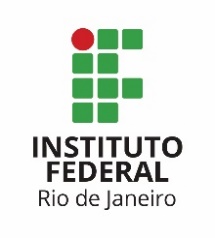 ------------------------------------------------------------------------------------------------------------------------------------------------------------------------------COMPROVANTE DE MATRÍCULATERMO DE RESPONSABILIDADEDeclaro: – aceitar as disposições expressas no Regulamento da Educação Profissional Técnica de Nível Médio e demais regulamentos referentes a esse nível de ensino; Estar ciente que serei considerado desistente, tendo minha matrícula cancelada, ao não comparecer, sem justificativa comprovada, a nenhum dos 5 (cinco) primeiros dias de aula, conforme estabelecido no Art. 26 do Regulamento da Educação Profissional Técnica de Nível Médio; Estar ciente que, em caso de matrícula condicionada, a documentação deverá ser entregue, impreterivelmente, em até 30 (trinta) dias a partir da assinatura deste termo e, que a não entrega dos mesmos implicará no cancelamento da matrícula. –Estar ciente que, o candidato que, a qualquer tempo, comprovadamente, apresentar documentos falsos, fornecer informações inverídicas, utilizar quaisquer meios ilícitos ou descumprir as normas do Edital deste Processo Seletivo, mesmo que apurado posteriormente à matrícula, em procedimento que lhe assegure o contraditório e a ampla defesa, terá a matrícula cancelada no IFRJ, sem prejuízo das sanções penais eventualmente cabíveis. Responsabilizo-me pelas informações prestadas e pelos compromissos assumidos com esta Instituição. Atenciosamente, ___________________________________, _________ de ______________________ de ___________.__________________________________________________________________________________________Assinatura do Responsável___________________________________________________________________________________________Nome por extenso/Grau de Parentesco(para alunos menores de idade)Ministério da Educação                                                                       Secretaria de Educação Profissional Tecnológica                                      Instituto Federal de Educação, Ciência e Tecnologia do Rio de JaneiroFICHA DE MATRÍCULA(PREENCHER COM LETRA DE FORMA)Nº DE MATRÍCULA:_________________________DADOS DO INGRESSO E PESSOAISDADOS DO INGRESSO E PESSOAISDADOS DO INGRESSO E PESSOAISDADOS DO INGRESSO E PESSOAISDADOS DO INGRESSO E PESSOAISDADOS DO INGRESSO E PESSOAISCPF:ANO/SEMESTRE DE INGRESSO:ANO/SEMESTRE DE INGRESSO:ANO/SEMESTRE DE INGRESSO:CAMPUS:CAMPUS:CURSO:CURSO:CURSO:CURSO:CURSO:CURSO:FORMA DE INGRESSO: (  ) PROCESSO SELETIVO                           (  ) ENEM                           (  ) SISU                                                    (  ) TRANSFERENCIA INTERNA (  ) TRANSFERÊNCIA EXTERNA                  (  ) REINGRESSO              (  ) TRANSFERÊNCIA EX-OFFICIO          (  ) OUTROS__________________FORMA DE INGRESSO: (  ) PROCESSO SELETIVO                           (  ) ENEM                           (  ) SISU                                                    (  ) TRANSFERENCIA INTERNA (  ) TRANSFERÊNCIA EXTERNA                  (  ) REINGRESSO              (  ) TRANSFERÊNCIA EX-OFFICIO          (  ) OUTROS__________________FORMA DE INGRESSO: (  ) PROCESSO SELETIVO                           (  ) ENEM                           (  ) SISU                                                    (  ) TRANSFERENCIA INTERNA (  ) TRANSFERÊNCIA EXTERNA                  (  ) REINGRESSO              (  ) TRANSFERÊNCIA EX-OFFICIO          (  ) OUTROS__________________FORMA DE INGRESSO: (  ) PROCESSO SELETIVO                           (  ) ENEM                           (  ) SISU                                                    (  ) TRANSFERENCIA INTERNA (  ) TRANSFERÊNCIA EXTERNA                  (  ) REINGRESSO              (  ) TRANSFERÊNCIA EX-OFFICIO          (  ) OUTROS__________________FORMA DE INGRESSO: (  ) PROCESSO SELETIVO                           (  ) ENEM                           (  ) SISU                                                    (  ) TRANSFERENCIA INTERNA (  ) TRANSFERÊNCIA EXTERNA                  (  ) REINGRESSO              (  ) TRANSFERÊNCIA EX-OFFICIO          (  ) OUTROS__________________MODALIDADE DE VAGA CONFORME EDITAL:NOME DO DISCENTE:NOME DO DISCENTE:NOME DO DISCENTE:NOME DO DISCENTE:NOME DO DISCENTE:NOME DO DISCENTE:EMAIL:EMAIL:EMAIL:EMAIL:EMAIL:EMAIL:FILIAÇÃO 1:FILIAÇÃO 1:FILIAÇÃO 1:FILIAÇÃO 1:FILIAÇÃO 1:FILIAÇÃO 1:FILIAÇÃO 2:FILIAÇÃO 2:FILIAÇÃO 2:FILIAÇÃO 2:FILIAÇÃO 2:FILIAÇÃO 2:SEXO: (    ) MASCULINO  (    ) FEMININOSEXO: (    ) MASCULINO  (    ) FEMININOSEXO: (    ) MASCULINO  (    ) FEMININODATA DE NASCIMENTO:       DATA DE NASCIMENTO:       DATA DE NASCIMENTO:       ESTADO CIVIL: (    ) SOLTEIRO  (   ) CASADO  (    ) DIVORCIADO  (    ) SEPARADO  (    ) VIÚVO  (    ) OUTROS ESPECIFIQUE:________________________ESTADO CIVIL: (    ) SOLTEIRO  (   ) CASADO  (    ) DIVORCIADO  (    ) SEPARADO  (    ) VIÚVO  (    ) OUTROS ESPECIFIQUE:________________________ESTADO CIVIL: (    ) SOLTEIRO  (   ) CASADO  (    ) DIVORCIADO  (    ) SEPARADO  (    ) VIÚVO  (    ) OUTROS ESPECIFIQUE:________________________ESTADO CIVIL: (    ) SOLTEIRO  (   ) CASADO  (    ) DIVORCIADO  (    ) SEPARADO  (    ) VIÚVO  (    ) OUTROS ESPECIFIQUE:________________________ESTADO CIVIL: (    ) SOLTEIRO  (   ) CASADO  (    ) DIVORCIADO  (    ) SEPARADO  (    ) VIÚVO  (    ) OUTROS ESPECIFIQUE:________________________ESTADO CIVIL: (    ) SOLTEIRO  (   ) CASADO  (    ) DIVORCIADO  (    ) SEPARADO  (    ) VIÚVO  (    ) OUTROS ESPECIFIQUE:________________________RAÇA: (    ) AMARELO  (    ) BRANCO  (    ) INDÍGENA  (   ) NEGRO  (    ) PARDO  (    ) NÃO INFORMADORAÇA: (    ) AMARELO  (    ) BRANCO  (    ) INDÍGENA  (   ) NEGRO  (    ) PARDO  (    ) NÃO INFORMADORAÇA: (    ) AMARELO  (    ) BRANCO  (    ) INDÍGENA  (   ) NEGRO  (    ) PARDO  (    ) NÃO INFORMADORAÇA: (    ) AMARELO  (    ) BRANCO  (    ) INDÍGENA  (   ) NEGRO  (    ) PARDO  (    ) NÃO INFORMADORAÇA: (    ) AMARELO  (    ) BRANCO  (    ) INDÍGENA  (   ) NEGRO  (    ) PARDO  (    ) NÃO INFORMADORAÇA: (    ) AMARELO  (    ) BRANCO  (    ) INDÍGENA  (   ) NEGRO  (    ) PARDO  (    ) NÃO INFORMADOTIPO DE DEFICIÊNCIA: (  ) FÍSICA  (  ) VISUAL  (  ) AUDITIVA  (  ) MENTAL  (  ) MÚLTIPLA  (  ) NENHUMA (  ) OUTRAS ESPECIFIQUE:_________________________________TIPO DE DEFICIÊNCIA: (  ) FÍSICA  (  ) VISUAL  (  ) AUDITIVA  (  ) MENTAL  (  ) MÚLTIPLA  (  ) NENHUMA (  ) OUTRAS ESPECIFIQUE:_________________________________TIPO DE DEFICIÊNCIA: (  ) FÍSICA  (  ) VISUAL  (  ) AUDITIVA  (  ) MENTAL  (  ) MÚLTIPLA  (  ) NENHUMA (  ) OUTRAS ESPECIFIQUE:_________________________________TIPO DE DEFICIÊNCIA: (  ) FÍSICA  (  ) VISUAL  (  ) AUDITIVA  (  ) MENTAL  (  ) MÚLTIPLA  (  ) NENHUMA (  ) OUTRAS ESPECIFIQUE:_________________________________TIPO DE DEFICIÊNCIA: (  ) FÍSICA  (  ) VISUAL  (  ) AUDITIVA  (  ) MENTAL  (  ) MÚLTIPLA  (  ) NENHUMA (  ) OUTRAS ESPECIFIQUE:_________________________________TIPO DE DEFICIÊNCIA: (  ) FÍSICA  (  ) VISUAL  (  ) AUDITIVA  (  ) MENTAL  (  ) MÚLTIPLA  (  ) NENHUMA (  ) OUTRAS ESPECIFIQUE:_________________________________ESCOLA DO ENSNO MÉDIO:ESCOLA DO ENSNO MÉDIO:ESCOLA DO ENSNO MÉDIO:ESCOLA DO ENSNO MÉDIO:TIPO DE ESCOLA: (  ) PÚBLICA  (  ) PRIVADATIPO DE ESCOLA: (  ) PÚBLICA  (  ) PRIVADAANO DE CONCLUSÃO:ANO DE CONCLUSÃO:TIPO SANGUÍNEO: (   ) O-  (   ) O+  (   ) A-  (   ) A+  (   ) B-  (   ) B+  (   ) AB-  (   ) AB+TIPO SANGUÍNEO: (   ) O-  (   ) O+  (   ) A-  (   ) A+  (   ) B-  (   ) B+  (   ) AB-  (   ) AB+TIPO SANGUÍNEO: (   ) O-  (   ) O+  (   ) A-  (   ) A+  (   ) B-  (   ) B+  (   ) AB-  (   ) AB+TIPO SANGUÍNEO: (   ) O-  (   ) O+  (   ) A-  (   ) A+  (   ) B-  (   ) B+  (   ) AB-  (   ) AB+NATURALIDADENATURALIDADENATURALIDADEPAÍS:NATURALIDADE:MUNICÍPIO/UF:DOCUMENTAÇÃODOCUMENTAÇÃODOCUMENTAÇÃODOCUMENTAÇÃODOCUMENTAÇÃODOCUMENTAÇÃODOCUMENTAÇÃORG:ÓRGÃO DE EXPEDIÇÃO/UF:ÓRGÃO DE EXPEDIÇÃO/UF:ÓRGÃO DE EXPEDIÇÃO/UF:DATA DE EXPEDIÇÃO:DATA DE EXPEDIÇÃO:DATA DE EXPEDIÇÃO:TÍTULO DE ELEITOR:TÍTULO DE ELEITOR:ZONA:ZONA:ZONA:SEÇÃO:UF:CERTIFICADO MILITAR:CERTIFICADO MILITAR:CERTIFICADO MILITAR:DATA DE EXPEDIÇÃO:DATA DE EXPEDIÇÃO:DATA DE EXPEDIÇÃO:DATA DE EXPEDIÇÃO:ANO/SEMESTRE DE INGRESSO:NOME CIVIL:CAMPUS:CURSO:____/____/____Responsável pela SecretariaINFORMAÇÕES PARA CONTATOINFORMAÇÕES PARA CONTATOINFORMAÇÕES PARA CONTATOINFORMAÇÕES PARA CONTATOINFORMAÇÕES PARA CONTATOINFORMAÇÕES PARA CONTATOCEP:CEP:ENDEREÇO:ENDEREÇO:ENDEREÇO:ENDEREÇO:NºCOMPLEMENTO:COMPLEMENTO:BAIRRO:BAIRRO:MUNICÍPIO/UF:TELEFONE FIXO:TELEFONE FIXO:TELEFONE FIXO:TELEFONE FIXO:TELEFONE CELULAR:TELEFONE CELULAR:INFORMAÇÃO DO RESPONSÁVEL OBRIGATÓRIO PARA DISCENTES QUE SÃO MENORES DE IDADEINFORMAÇÃO DO RESPONSÁVEL OBRIGATÓRIO PARA DISCENTES QUE SÃO MENORES DE IDADEINFORMAÇÃO DO RESPONSÁVEL OBRIGATÓRIO PARA DISCENTES QUE SÃO MENORES DE IDADEINFORMAÇÃO DO RESPONSÁVEL OBRIGATÓRIO PARA DISCENTES QUE SÃO MENORES DE IDADEINFORMAÇÃO DO RESPONSÁVEL OBRIGATÓRIO PARA DISCENTES QUE SÃO MENORES DE IDADECPF:CPF:NOME:NOME:NOME:SEXO: (   ) MASC  (   ) FEMDATA DE NASCIMENTO:DATA DE NASCIMENTO:GRAU DE PARENTESCO:(  ) MÃE (  ) PAI (  )  AVÓ (  )  AVÔ (  ) TIA (  ) TIO (  ) PRIMA (  ) PRIMO (  ) OUTROS______________GRAU DE PARENTESCO:(  ) MÃE (  ) PAI (  )  AVÓ (  )  AVÔ (  ) TIA (  ) TIO (  ) PRIMA (  ) PRIMO (  ) OUTROS______________TELEFONE FIXO:TELEFONE FIXO:TELEFONE FIXO:TELEFONE FIXO:TELEFONE CELULAR:INFORMAÇÃOES DA SITUAÇÃO ECONÔMICAINFORMAÇÃOES DA SITUAÇÃO ECONÔMICARENDA FAMILIAR (SM=SALÁRIO MÍNIMO): (  )  >0,5 SM (  ) 0,5 SM (  ) 1 SM (  ) 1,5 SM (  ) 2 SM (  ) 2,5 SM (  ) 3 SM (  ) 3,5 SM (  ) 4 SM  (  ) 4,5 SM (  ) 5 SM (  ) 5,5 SM (  ) 6 SM (  ) 6,5 SM (  ) 7 SM (  ) 7,5 SM (  ) 8 SM (  ) 8,5 SM (  ) 9 SM  (  ) 9,5 SM (  ) 10 SM (  ) < 10 SMNÚMEROS DE PESSOAS QUE        DEPENDEM DA RENDA: